Publicado en España el 05/04/2018 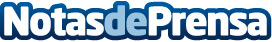 Las opiniones de Esneca logran que la escuela supere los 10.000 alumnosLas escuelas de negocios de Grupo Esneca superan ya los 10.000 estudiantes gracias a las opiniones positivas sobre la calidad formativa y la atención al alumno. Grupo Esneca cuenta con varias escuelas online que ofrecen un amplio catálogo formativo. La flexibilidad para estudiar, la calidad de los contenidos de los cursos y el asesoramiento que reciben los alumnos, son cualidades que se han visto reflejadas en las opiniones de EsnecaDatos de contacto:Sara Giné910059731Nota de prensa publicada en: https://www.notasdeprensa.es/las-opiniones-de-esneca-logran-que-la-escuela Categorias: Nacional Comunicación Marketing E-Commerce Recursos humanos Cursos http://www.notasdeprensa.es